Danas ćemo iz prirode još malo ponoviti prošlost našeg Zagreba. Pročitaj tekst i odgovori na pitanja. Zagreb                 Zagreb je najveći i glavni grad Republike Hrvatske. Sjeverno od Zagreba nalazi se gora Medvednica. Kroz Zagreb teče rijeka Sava.                 Špilja Veternica nalazi se u jugozapadnom dijelu Medvednice. U špilji Veternici pronađeni su prvi ostaci pračovjeka s ovih prostora.                Zagreb se smjestio na brežuljcima Gradecu i Kaptolu.  Između njih je tekao potok Medveščak. Biskupija u Zagrebu osnovana je u 11. stoljeću. U Gradecu su živjeli obrtnici i trgovci. Na Kaptolu su živjeli svećenici.                U 13. su stoljeću Tatari napali i porušili stari Zagreb. Građani Gradeca pomogli su kralju Beli IV. da se sakrije od Tatara. Gradec je tada postao slobodnim kraljevskim gradom. Bela mu je tada dao Zlatnu bulu. U 15. stoljeću Turci napadaju Gradec i Kaptol.                Ban Josip Jelačić ujedinio je sva naselja u grad Zagreb, ukinuo je kmetstvo i uveo hrvatski jezik u Hrvatski sabor.              Zastava grada Zagreba je plave boje. Katedrala se nalazi na Kaptolu. U Koncertnoj dvorani Vatroslava Lisinskog održavaju se brojni koncerti. Najveće kazalište u Zagrebu je Hrvatsko narodno kazalište. 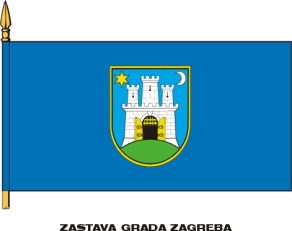 Što je Zagreb?____________________________________________________________________________________________________________________________________________________________Kako se zove gora sjeverno od Zagreba?______________________________________________________________________________Koja rijeka teče Zagrebom?______________________________________________________________________________Kako se zove špilja u jugozapadnome dijelu Medvednice?____________________________________________________________________________________________________________________________________________________________Kako se zovu brežuljci na kojima se smjestio Zagreb?____________________________________________________________________________________________________________________________________________________________Kako se zove potok između Gradeca i Kaptola?______________________________________________________________________________Tko je živio u Gradecu?____________________________________________________________________________________________________________________________________________________________Tko je živio na Kaptolu?____________________________________________________________________________________________________________________________________________________________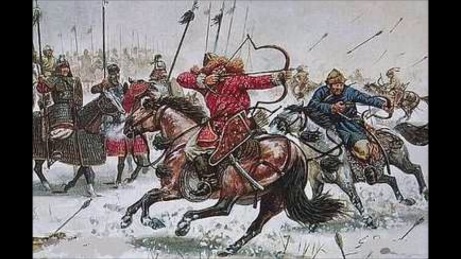 Tko je u 13. stoljeću porušio stari Zagreb?____________________________________________________________________________________________________________________________________________________________Kome su pomogli građani da se sakrije od Tatara?____________________________________________________________________________________________________________________________________________________________Što im je on tada dao?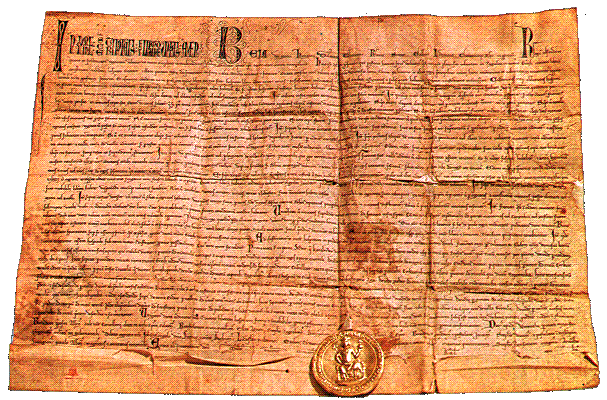 ____________________________________________________________________________________________________________________________________________________________Tko kasnije napada Gradec i Kaptol?____________________________________________________________________________________________________________________________________________________________Kako se zove ban koji je ujedinio sva naselja u grad Zagreb, koji je ukinuo kmetstvo i uveo hrvatski jezik u Hrvatski sabor?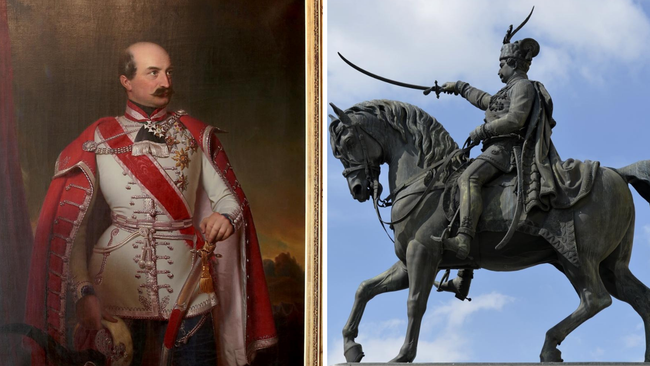 ____________________________________________________________________________________________________________________________________________________________Koje je boje zastava grada Zagreba?____________________________________________________________________________________________________________________________________________________________Gdje se katedrala nalazi?____________________________________________________________________________________________________________________________________________________________U kojoj se dvorani održavaju koncerti?____________________________________________________________________________________________________________________________________________________________Koje je najveće kazalište u Zagrebu?____________________________________________________________________________________________________________________________________________________________Što najviše voliš u Zagrebu?______________________________________________________________________________